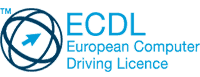 Iscrizione corso ECDL A.S. 2018-2019Il/la sottoscritto/a:Cognome ______________________________	Nome _______________________________(Per i minori) genitore di:Cognome ______________________________	Nome _______________________________Interno ⁭ 	Esterno ⁭Classe (se interno) ____________ E-mail _________________________________	Telefono _____________________________chiede di essere iscrittooppurechiede che il proprio figlio venga iscrittoal corso ECDL Base (quattro moduli) presso il liceo Pasteur, dichiarando di aver preso visione del regolamento e di accettarlo senza riserve.E’ consapevole che le lezioni si svolgeranno indicativamente una volta a settimana, il giovedì dalle ore 14:30 alle ore 16:00 o alle 16:30.Tutte le informazioni relative al corso e le eventuali variazioni saranno riportate in bacheca del primo padiglione e sul sito della scuola.Roma, …………………...			Firma _______________________